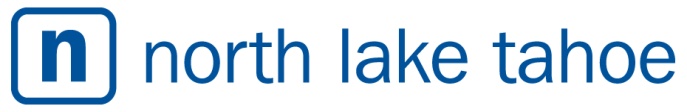 FOR IMMEDIATE RELEASEPress Contacts:Connie Anderson, Account ExecutiveThe Abbi Agency for North Lake Tahoe(775) 323-2977connie@theabbiagency.comPatios, decks and pools in North Lake TahoeNorth Lake Tahoe, Calif./Nev. (Summer 2016) – Blue skies, warm waters and even warmer temperatures are all perfect reason to relax and soak up the sun at one of the countless patios, decks or pools in North Lake Tahoe. North Lake Tahoe decks offer spectacular, often panoramic views of the lake perfect for catching a sunset over the lake. Patios come in all shapes and sizes, some mountainside and some lakeside, but most offer something a little extra like entertainment, fireplaces to cozy up at, and games like bocce ball. Lake Tahoe is the largest alpine lake in North America and offers dozens of public beaches as well as a great variety of pools at North Lake Tahoe resorts. PoolsFrom mountainside to lakeside and up to the 8,000’ Summit, there are plenty of opportunities to lounge poolside.The High Camp Pool and Hot Tub rest at a whopping 8,200 feet at the top of Squaw Valley Resort’s Aerial Tram. At this elevation you will be treated to amazing views of Lake Tahoe and the surrounding Sierra Nevada Mountain range. Next to the hot tub, Squaw’s Umbrella Bar serves up cocktails daily and the Poolside Café provides a fantastic poolside menu and bar just steps away.The Hyatt Lake Tahoe Resort, Spa and Casino boasts a lagoon-style swimming pool that has an indoor entry and swim out feature. The swimming area also features two oversized jet spas and a wading pool.Northstar California Resort’s variety of lodging provides several family-friendly and more private swimming options. From the Hyatt to the Ritz-Carlton Spa, romantic getaways and young families can find a place to lay with ease. The recreation center at Northstar Lodging provides an Olympic-sized swimming pool, ideal for any lap-paddlers. The Ritz-Carlton Lake Tahoe offers two outdoor pools, either for lap swimming or relaxing mountainside. These pools overlook the peaks of the ski resort. The swimming pool has direct access to the outdoor Backyard Bar & BBQ.If you are looking to fill your whole day with pool-going activities, stay at the Resort at Squaw Creek where the outdoor oasis features a large recreation pool, plunge pool, 120-foot waterslide, children’s pool, and three outdoor all-season whirlpools. All pools offer a sprawling view of Olympic Valley.PatiosOpen patios are staples in North Lake Tahoe. No trip is complete without spending some time on a patio soaking up the fresh mountain air. If you are looking for a fun patio for adults try the patio at Mellow Fellow Gastropub right on the Nevada-California boarder at Kings Beach and Crystal Bay. The bar is constantly rotating its selection of 40 draught beers. Take one of your craft beers to the patio and enjoy the views of the pristine blue lake with outdoor party games.The outdoor patio adjacent to the Ritz-Carlton’s Backyard Bar & BBQ has direct access to the mountain, tables, fire pits, live music, and courts to play bocce ball, volleyball, horseshoes and more. An outdoor bar connects the pool and patio, so grab one the signature seasonal martinis while relaxing.When in King’s Beach and looking for a true lakeside grill, check out Jason’s Beachside Grille, which embodies the mountain feeling of the lake. Jason’s boasts the best salad bar around the like and offers a wooded patio for eating as well as a seasonable lake-view Sand Bar featuring live entertainment throughout July and August.DecksSunnyside Restaurant & Lodge is steeped in North Lake Tahoe history and is home to the largest deck on Lake Tahoe. Arrive at the energy-filled deck by boat, foot or car to gather for the festive atmosphere at the 23 guestroom lodge and two restaurants. Traveling a few miles south will lead you to the West Shore Café and Inn located in Homewood, Calif. The deck at the West Shore Café is host to numerous activities from fine dining at night to scheduled yoga classes by day, as well as fire pits for s’more making. The West Shore is home to panoramic views of the lake. The Inn also offers private charters to Emerald Bay at Sunset.  Sitting only 100 feet above the shoreline, Christy Hill Lakeside Bistro in Tahoe City is a romantic restaurant with panoramic views of the lake from all tables or the bar. Join the friendly staff in summer when the patio opens for even more scenic views of the lake. Garwoods Grill & Pier is a hub of activity in Carnelian Bay during summer and one of few places with a boat valet service. After arriving, take a minute to grab a famous Wet Woody and get a seat on the deck for a picturesque view of activity on the lake, families playing nearby, and the buzz that is Tahoe.  Plumpjack located in Olympic Village offers an upper patio deck perfect for catching a view of the beautiful Sierra Nevada mountain range.  The deck can accommodate approximately 75 guests for private receptions, parties and meetings. Spindleshanks American Bistro & Wine Bar represents the best of both old and new Tahoe. Spindleshanks recently moved and will now be serving guests at historic Old Brockway Golf Course. The partnership will continue the popular “Nine and Dine” specials. Looking East on the deck of Spindleshanks you will see the Jeffery pine-tree edged golf course in Kings Beach and to the West you will be treated to magnificent views of the lake. Big Water Grille sits just below Diamond Peak Ski Resort and is known for spectacular panoramic lake views that are among the best around. Enjoy flavorful menu items by Chef Chris Daniel; his southern roots give the “California Bistro” a welcome twist while signature martinis compliment the crisp mountain air. For more decks, patios and pool check out www.GoTahoeNorth.com. About North Lake TahoeLake Tahoe is a crown jewel of the Sierra. Formed approximately two million years ago, it is the largest alpine lake in North America and the second deepest in the United States. North Lake Tahoe spans two states and boasts two dozen beaches, twelve ski resorts, hundreds of miles of biking trails, half a dozen communities, and a growing number of nationally recognized human-powered events, races and festivals. North Lake Tahoe is a 45-minute drive from the Reno Tahoe International Airport, two hours from Sacramento International Airport and just over three hours from San Francisco International Airport. Visitor information centers are located at 100 North Lake Boulevard in Tahoe City and 969 Tahoe Boulevard in Incline Village. For the latest deals, check out the Deals tab on www.gotahoenorth.com###